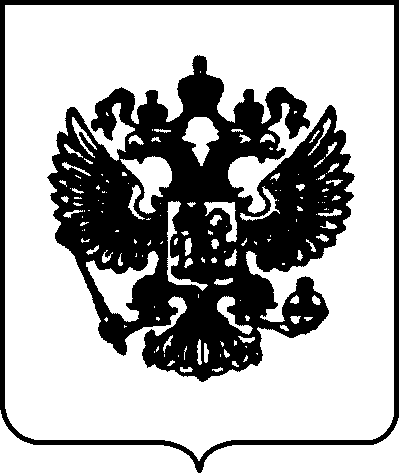 ПРАВИТЕЛЬСТВО РОССИЙСКОЙ ФЕДЕРАЦИИП О С Т А Н О В Л Е Н И Еот                        2022 г. № О внесении изменений в некоторые актыПравительства Российской Федерации Правительство Российской Федерации п о с т а н о в л я е т:1. В Требованиях к федеральной государственной информационной системе "Единая система идентификации и аутентификации в инфраструктуре, обеспечивающей информационно-технологическое взаимодействие информационных систем, используемых для предоставления государственных и муниципальных услуг в электронной форме", утвержденных постановлением Правительства Российской Федерации от 28 ноября 2011 г. № 977 "О федеральной государственной информационной системе "Единая система идентификации и аутентификации в инфраструктуре, обеспечивающей информационно-технологическое взаимодействие информационных систем, используемых для предоставления государственных и муниципальных услуг в электронной форме" (Собрание законодательства Российской Федерации, 2011, № 49, ст. 7284; 2013, № 5, ст. 377; № 50, ст. 6601; 2018, № 28, ст. 4234; 2021, № 1, ст. 114):1) пункт 2 дополнить новыми абзацами следующего содержания:"Физические и юридические лица вправе с использованием личного кабинета в федеральной государственной информационной системе "Единый портал государственных и муниципальных услуг (функций)" (далее – единый портал) установить возможность получать санкционированный доступ к информации, содержащейся в государственных, муниципальных и иных информационных системах, одним из следующих способов:с использованием единой системы идентификации и аутентификации и единой информационной системы персональных данных, обеспечивающей обработку, включая сбор и хранение биометрических персональных данных, их проверку и передачу информации о степени их соответствия предоставленным биометрическим персональным данным физического лица;с использованием единой системы идентификации и аутентификации при условии дополнительной проверки физического или юридического лица путем введения кода подтверждения, направленного ему на пользовательское оборудование (оконечное оборудование), имеющее в своем составе идентификационный модуль, одним из способов, указанных им в личном кабинете на едином портале, в том числе путем направления кода подтверждения в виде короткого текстового сообщения на указанный таким физическим или юридическим лицом в соответствующем регистре единой системы идентификации и аутентификации абонентский номер, выделенный оператором подвижной радиотелефонной связи. ";2) в подпункте "р" пункта 5 слова "федеральной государственной информационной системы "Единый портал государственных и муниципальных услуг (функций)" (далее - единый портал)" заменить словами "на едином портале".2. Пункт 14 Правил использования федеральной государственной информационной системы "Единая система идентификации и аутентификации в инфраструктуре, обеспечивающей информационно-технологическое взаимодействие информационных систем, используемых для предоставления государственных и муниципальных услуг в электронной форме", утвержденных постановлением Правительства Российской Федерации от 10 июля 2013 г. № 584 "Об использовании федеральной государственной информационной системы "Единая система идентификации и аутентификации в инфраструктуре, обеспечивающей информационно-технологическое взаимодействие информационных систем, используемых для предоставления государственных и муниципальных услуг в электронной форме" (Собрание законодательства Российской Федерации, 2013, № 30, ст. 4108; 2018, № 28, ст. 4234; 2021, 
№ 1, ст. 114) дополнить словами " в соответствии с пунктом 2 Требований к федеральной государственной информационной системе "Единая система идентификации и аутентификации в инфраструктуре, обеспечивающей информационно-технологическое взаимодействие информационных систем, используемых для предоставления государственных и муниципальных услуг в электронной форме", утвержденных постановлением Правительства Российской Федерации от 28 ноября 2011 г. № 977 "О федеральной государственной информационной системе "Единая система идентификации и аутентификации в инфраструктуре, обеспечивающей информационно-технологическое взаимодействие информационных систем, используемых для предоставления государственных и муниципальных услуг в электронной форме".3. Пункт 4(1) Правил использования простой электронной подписи при оказании государственных и муниципальных услуг, утвержденных постановлением Правительства Российской Федерации от 25 января 2013 г. № 33 "Об использовании простой электронной подписи при оказании государственных и муниципальных услуг" (Собрание законодательства, 2013, N 5, ст. 377; N 45, ст. 5807; 2018, N 49, ст. 7600) дополнить новым абзацем следующего содержания:"Подписание заявителем информации в электронной форме с использованием ключа простой электронной подписи для совершения с использованием единой системы идентификации и аутентификации значимых действий, перечень которых установлен Правилами использования федеральной государственной информационной системы "Единая система идентификации и аутентификации в инфраструктуре, обеспечивающей информационно-технологическое взаимодействие информационных систем, используемых для предоставления государственных и муниципальных услуг в электронной форме", утвержденными постановлением Правительства Российской Федерации от 10 июля 2013 г. № 584, осуществляется путем введения заявителем кода подтверждения совершения значимого действия, направленного ему на пользовательское оборудование (оконечное оборудование), имеющее в своем составе идентификационный модуль, в виде короткого текстового сообщения, или путем использования единой системы идентификации и аутентификации и единой информационной системы персональных данных, обеспечивающей обработку, включая сбор и хранение биометрических персональных данных, их проверку и передачу информации о степени их соответствия предоставленным биометрическим персональным данным физического лица (по выбору заявителя).".4. Настоящее постановление вступает в силу со дня его официального опубликования.	Председатель Правительства	Российской Федерации	М.Мишустин